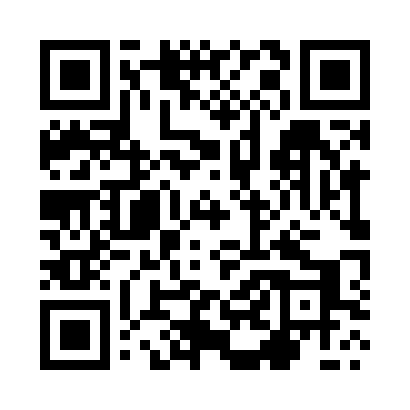 Prayer times for Gierszowice, PolandWed 1 May 2024 - Fri 31 May 2024High Latitude Method: Angle Based RulePrayer Calculation Method: Muslim World LeagueAsar Calculation Method: HanafiPrayer times provided by https://www.salahtimes.comDateDayFajrSunriseDhuhrAsrMaghribIsha1Wed2:585:2312:475:538:1210:262Thu2:555:2112:475:548:1310:293Fri2:525:2012:475:558:1510:324Sat2:485:1812:475:568:1610:355Sun2:455:1612:475:578:1810:386Mon2:415:1412:475:588:2010:417Tue2:385:1312:475:598:2110:448Wed2:345:1112:466:008:2310:479Thu2:325:1012:466:018:2410:5110Fri2:315:0812:466:028:2610:5411Sat2:315:0612:466:038:2710:5412Sun2:305:0512:466:048:2910:5513Mon2:295:0312:466:058:3010:5614Tue2:295:0212:466:068:3210:5615Wed2:285:0012:466:068:3310:5716Thu2:284:5912:466:078:3510:5717Fri2:274:5812:466:088:3610:5818Sat2:274:5612:466:098:3710:5919Sun2:264:5512:476:108:3910:5920Mon2:264:5412:476:118:4011:0021Tue2:254:5212:476:118:4111:0122Wed2:254:5112:476:128:4311:0123Thu2:244:5012:476:138:4411:0224Fri2:244:4912:476:148:4511:0225Sat2:244:4812:476:148:4711:0326Sun2:234:4712:476:158:4811:0427Mon2:234:4612:476:168:4911:0428Tue2:234:4512:476:178:5011:0529Wed2:224:4412:476:178:5111:0530Thu2:224:4312:486:188:5311:0631Fri2:224:4212:486:198:5411:06